 В целях приведения Положения о порядке отбора субъектов малого предпринимательства и физических лиц, применяющих специальный налоговый режим «Налог на профессиональный доход», для предоставления в аренду нежилых помещений в муниципальном казенном учреждении «Бизнес инкубатор Ленского района» в соответствие с нормативно-правовыми актами, п о с т а н о в л я ю:Утвердить Положение о порядке отбора субъектов малого предпринимательства и физических лиц, применяющих специальный налоговый режим «Налог на профессиональный доход», для предоставления в аренду нежилых помещений в здании МКУ «Бизнес инкубатор Ленского района», согласно приложению, к настоящему постановлению.Постановление главы муниципального образования «Ленский район» от 31.10.2022 года №01-03-700/2 «О порядке отбора субъектов малого предпринимательства и физических лиц, применяющих специальный налоговый режим «Налог на профессиональный доход», для предоставления в аренду нежилых помещений в Муниципальном казенном учреждении «Бизнес инкубатор Ленского района» признать утратившим силу.Главному специалисту управления делами (Иванская Е.С.) опубликовать данное постановление в средствах массовой информации и разместить на официальном сайте администрации муниципального образования «Ленский район».Настоящее постановление вступает в силу с момента подписания.Контроль исполнения настоящего постановления оставляю за собой.И.о. главы                                                                                          Е.Г. СаморцевМуниципальное образование«ЛЕНСКИЙ РАЙОН»Республики Саха (Якутия)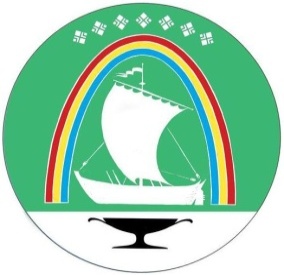 Саха Өрөспүүбүлүкэтин «ЛЕНСКЭЙ ОРОЙУОН» муниципальнайтэриллиитэПОСТАНОВЛЕНИЕПОСТАНОВЛЕНИЕ                  УУРААХ                  УУРААХг. Ленскг. Ленск                      Ленскэй к                      Ленскэй кот «11» декабря 2023 года                                           № 01-03-729/3от «11» декабря 2023 года                                           № 01-03-729/3от «11» декабря 2023 года                                           № 01-03-729/3от «11» декабря 2023 года                                           № 01-03-729/3Об утверждении порядка отбора субъектов малого предпринимательства и физических лиц, применяющих специальный налоговый режим «Налог на профессиональный доход»,для предоставления в аренду нежилых помещений в муниципальном казенном учреждении «Бизнес инкубатор Ленского района» Об утверждении порядка отбора субъектов малого предпринимательства и физических лиц, применяющих специальный налоговый режим «Налог на профессиональный доход»,для предоставления в аренду нежилых помещений в муниципальном казенном учреждении «Бизнес инкубатор Ленского района» Об утверждении порядка отбора субъектов малого предпринимательства и физических лиц, применяющих специальный налоговый режим «Налог на профессиональный доход»,для предоставления в аренду нежилых помещений в муниципальном казенном учреждении «Бизнес инкубатор Ленского района» Об утверждении порядка отбора субъектов малого предпринимательства и физических лиц, применяющих специальный налоговый режим «Налог на профессиональный доход»,для предоставления в аренду нежилых помещений в муниципальном казенном учреждении «Бизнес инкубатор Ленского района» 